ΠΑΡΑΡΤΗΜΑ ΙΙΙ- ΕΝΤΥΠΟ ΟΙΚΟΝΟΜΙΚΗΣ ΠΡΟΣΦΟΡΑΣ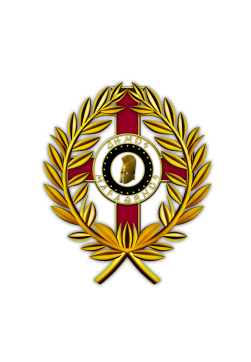 ΕΛΛΗΝΙΚΗ ΔΗΜΟΚΡΑΤΙΑ 	ΕΡΓΟ: ΠΡΟΜΗΘΕΙΑ ΗΛΕΚΤΡΟΛΟΓΙΚΟΥ ΥΛΙΚΟΥ  ΝΟΜΟΣ ΑΤΤΙΚΗΣ 	            ΓΙΑ ΤΟ ΕΤΟΣ  2019ΔΗΜΟΣ ΜΑΡΑΘΩΝΟΣ	Δ/ΝΣΗ ΤΕΧΝΙΚΩΝ ΥΠΗΡΕΣΙΩΝ	ΕΝΤΥΠΟ ΟΙΚΟΝΟΜΙΚΗΣ ΠΡΟΣΦΟΡΑΣ ΔΗΜΟΣ ΜΑΡΑΘΩΝΟΣΟ κάθε προμηθευτής μπορεί να συμμετάσχει σε μια ή περισσότερες ομάδες.ΜΑΡΑΘΩΝΑΣ      /      /2019Ο ΠΡΟΣΦΕΡΩΝ ΠΡΟΜΗΘΕΥΤΗΣ                      [Σφραγίδα Επιχείρησης, Υπογραφή Νόμιμου Εκπροσώπου]ΕΛΛΗΝΙΚΗ ΔΗΜΟΚΡΑΤΙΑ 	ΕΡΓΟ:  ΠΡΟΜΗΘΕΙΑ ΗΛΕΚΤΡΟΛΟΓΙΚΟΥ ΥΛΙΚΟΥ  ΝΟΜΟΣ ΑΤΤΙΚΗΣ 	            ΓΙΑ ΤΟ ΕΤΟΣ  2019ΔΗΜΟΣ ΜΑΡΑΘΩΝΟΣ	Δ/ΝΣΗ ΤΕΧΝΙΚΩΝ ΥΠΗΡΕΣΙΩΝ	ΤΙΜΟΛΟΓΙΟ ΠΡΟΣΦΟΡΑΣΟΜΑΔΑ Α :  ΗΛΕΚΤΡΟΛΟΓΙΚΟ ΥΛΙΚΟ ΓΙΑ ΤΙΣ ΑΝΑΓΚΕΣ ΤΟΥ ΔΗΜΟΥA.T.1ΛΑΜΠΤΗΡΑΣ  LED 17W Watt  Ε27Για τη προμήθεια, μεταφορά και παράδοση στο Δήμο Μαραθώνος  ενός λαμπτήρα οικονομίας LED, ισχύος περίπου 17W φωτεινής ροής 1870 Lummen και διάρκεια ζωής 30.000 ώρες, θα έχει θερμοκρασία χρώματος 3000Κ και γωνία δέσμης 220ο, ο λαμπτήρας θα έχει διάμετρο 65 mm και μήκος 133mm. Ο δείκτης χρωματικής απόδοσης θα είναι ≥80  . Ενεργειακή κλάση Α+.  Θα φέρει σήμανση CE.Τιμή για 1 τεμάχιο :…………………………………………… (αριθμητικώς)                                                                                                                 (ολογράφως)Α.Τ.2ΛΑΜΠΤΗΡΑΣ  LED  48W Watt  Ε27Για τη προμήθεια, μεταφορά και παράδοση στο Δήμο Μαραθώνος ενός λαμπτήρα LED φωτεινής ροής  4550 Lummen και διάρκεια ζωής 40.000 ώρες, θα έχει θερμοκρασία χρώματος  3000Κ και γωνία δέσμης 220ο, ο λαμπτήρας θα έχει διάμετρο 140 mm και μήκος 252mm. Ο δείκτης χρωματικής απόδοσης θα είναι ≥80  . Ενεργειακή κλάση Α+. Βαθμός στεγανότητας IP65. Θα φέρει σήμανση CE. Τιμή για 1 τεμάχιο :…………………………………………… (αριθμητικώς)                                                                                                                 (ολογράφως)Α.Τ.3ΓΛΟΜΠΟΣ (ΚΑΛΥΜΜΑ) Φ40Για τη προμήθεια, μεταφορά και παράδοση στο Δήμο Μαραθώνος μίας ΜΠΑΛΑΣ polycarbonate  ΓΑΛΑΚΤΕΡΗ Φ400 mm ΓΙΑ ΦΩΤΙΣΤΙΚΟ ΕΞΩΤΕΡΙΚΩΝ ΧΩΡΩΝΘα φέρει σήμανση CE.Τιμή για 1 τεμάχιο :…………………………………………… (αριθμητικώς)                                                                                                                 (ολογράφως)Α.Τ. 4ΝΤΟΥΙ ΔΙΑΙΡΟΥΜΕΝΟ ΠΟΡΣΕΛΑΝΗΣ Ε27Για την προμήθεια, μεταφορά και παράδοση στο Δήμο Μαραθώνος ενός ντουί  διαιρούμενο τύπου ΔΕΗ πορσελάνης  στο οποίο θα τοποθετείται λαμπτήρας. Θα φέρει σήμανση CE.Τιμή για 1 τεμάχιο :…………………………………………… (αριθμητικώς)                                                                                                                 (ολογράφως)Α.Τ. 5ΦΩΤΟΚΥΤΤΑΡΟ ΜΕΡΑΣ-ΝΥΚΤΟΣΓια την προμήθεια, μεταφορά και παράδοση στο Δήμο Μαραθώνος ενός φωτοκυττάρου μέρας-νυκτός, 10A/230V IP44 & ΑΝΩ. Θα φέρει σήμανση CE.Τιμή για 1 τεμάχιο :…………………………………………… (αριθμητικώς)                                                                                                                 (ολογράφως)Α.Τ. 6ΑΣΦΑΛΕΙΕΣ ΔΕΗ 35ΑΓια τη προμήθεια, μεταφορά και παράδοση στο Δήμο Μαραθώνος μίας ασφάλειας τύπου ΔΕΗ, φορτίου 35Α. Θα φέρει σήμανση CE.Τιμή για 1 τεμάχιο :…………………………………………… (αριθμητικώς)                                                                                                                 (ολογράφως)Α.Τ. 7ΑΣΦΑΛΕΙΕΣ ΔΕΗ 50ΑΓια τη προμήθεια, μεταφορά και παράδοση στο Δήμο Μαραθώνος μίας ασφάλειας τύπου ΔΕΗ, φορτίου 50Α. Θα φέρει σήμανση CE.Τιμή για 1 τεμάχιο :…………………………………………… (αριθμητικώς)                                                                                                                 (ολογράφως)Α.Τ. 8 ΧΡΟΝΟΔΙΑΚΟΠΤΗΣ Μ/Ε (ΜΕ ΕΦΕΔΡΕΙΑ)Για την προμήθεια, μεταφορά και παράδοση στο Δήμο Μαραθώνος ενός αναλογικού χρονοδιακόπτη ράγας  , ηλεκτρομηχανικός / ημερήσιος με εφεδρεία >100 ώρες , Τάση τροφοδοσίας: 220-240VAC, 50/60Hz Θα φέρει σήμανση CE.Τιμή για 1 τεμάχιο :…………………………………………… (αριθμητικώς)                                                                                                                 (ολογράφως)Α.Τ. 9 ΚΛΕΜΑ 4mm²Για τη προμήθεια, μεταφορά και παράδοση στο Δήμο Μαραθώνος μίας κλέμας ΗΛΕΚΤΡΟΛΟΓΙΚΗ ΠΟΛΥΠΡΟΠΥΛΕΝΙΟΥ (PP) 12P 4mm² 85° PA10P ΟΡΕΙΧΑΛΚΙΝΗ HVP.Θα φέρει σήμανση CE.Τιμή για 1 τεμάχιο :…………………………………………… (αριθμητικώς)                                                                                                                 (ολογράφως)Α.Τ. 10 ΚΑΛΩΔΙΟ NYM 3x1,5mmΓια τη προμήθεια, μεταφορά και παράδοση στο Δήμο Μαραθώνος ενός καλωδίου NYM -J 3X1.5mmυψηλής ποιότητας και αντοχής. Θα φέρει σήμανση CE.Τιμή για 1 τρέχον μέτρο:…………………………………………… (αριθμητικώς)                                                                                                                 (ολογράφως)Α.Τ.11ΚΑΛΩΔΙΟ ΔΕΗ 2,5mmΓια τη προμήθεια, μεταφορά και παράδοση στο Δήμο Μαραθώνος ενός καλωδίου ΔΕΗ μονόκλωνο 2,5 mm, τάσης 0,6/1 kV . Θα φέρει σήμανση CE.Τιμή για 1 τρέχον μέτρο:…………………………………………… (αριθμητικώς)                                                                                                                 (ολογράφως)Α.Τ.12ΣΩΛΗΝΑ CI-BI 16άρι Για τη προμήθεια, μεταφορά και παράδοση στο Δήμο Μαραθώνος ενός σωλήνα CI-BI Φ16, υψηλής ποιότητας και αντοχής. Θα φέρει σήμανση CE.Τιμή για 1 τρέχον μέτρο:…………………………………………… (αριθμητικώς)                                                                                                                 (ολογράφως)Α.Τ.13ΔΕΜΑΤΙΚΑ 360mm x 4,5mmΓια την προμήθεια, μεταφορά και παράδοση στο Δήμο Μαραθώνος ενός δεματικού μαύρου χρώματος και διαστάσεων 360 mm x 4,5 mm. Είναι πλαστικά τα οποία θα χρησιμοποιηθούν για δέσιμο καλωδίων. Θα φέρει σήμανση CE.Τιμή για 1 κουτί (100τμχ.) :…………………………………………… (αριθμητικώς)                                                                                                                 (ολογράφως)Α.Τ.14ΠΟΛΥΜΠΡΙΖΟ 5 ΘΕΣΕΩΝ ΜΕ ΔΙΑΚΟΠΤΗΓια την προμήθεια, μεταφορά και παράδοση στο Δήμο Μαραθώνος  ενός πολύμπριζου 5 θέσεων με διακόπτη. Καλώδιο 3X1mm².Θα φέρει σήμανση CE.Τιμή για 1 τεμάχιο :…………………………………………… (αριθμητικώς)                                                                                                                 (ολογράφως)A.T.15ΚΑΛΩΔΙΟ NYL (ΕΥΚΑΜΠΤΟ) 3Χ2,5Για την προμήθεια, μεταφορά και παράδοση στο Δήμο Μαραθώνος ενός καλωδίου NYL (ΕΥΚΑΜΠΤΟ) 3Χ2,5. Θα φέρει σήμανση CE.Τιμή για 1 τρέχον μέτρο:…………………………………………… (αριθμητικώς)                                                                                                                 (ολογράφως)Α.Τ.16ΚΛΕΜΑ 2,5mm²Για την προμήθεια, μεταφορά και παράδοση στο Δήμο Μαραθώνος  μίας κλέμας ΗΛΕΚΤΡΟΛΟΓΙΚΗ ΠΟΛΥΠΡΟΠΥΛΕΝΙΟΥ (PP) 12P 2.5mm² 85° PA20P HVP Θα φέρει σήμανση CE.Τιμή για 1 τεμάχιο :…………………………………………… (αριθμητικώς)                                                                                                                 (ολογράφως)Α.Τ.17ΚΛΕΜΑ 6,0mm²Για την προμήθεια, μεταφορά και παράδοση στο Δήμο Μαραθώνος  μίας κλέμας ΗΛΕΚΤΡΟΛΟΓΙΚΗ ΠΟΛΥΠΡΟΠΥΛΕΝΙΟΥ (PP) 12P 80° 6mm² SNOW WHITEΘα φέρει σήμανση CE.Τιμή για 1 τεμάχιο :…………………………………………… (αριθμητικώς)                                                                                                                 (ολογράφως)Α.Τ.18ΚΛΕΜΑ 10,0mm²Για την προμήθεια, μεταφορά και παράδοση στο Δήμο Μαραθώνος  μίας κλέμας ΗΛΕΚΤΡΟΛΟΓΙΚΗ ΠΟΛΥΑΜΙΔΙΟΥ (PA) 12P 10mm² 110° TBS16PA ΛΕΥΚΗ CHS .Θα φέρει σήμανση CE.Τιμή για 1 τεμάχιο :…………………………………………… (αριθμητικώς)                                                                                                                 (ολογράφως)Α.Τ.19ΚΛΕΜΑ 16,0mm²Για την προμήθεια, μεταφορά και παράδοση στο Δήμο Μαραθώνος  μίας κλέμας ΗΛΕΚΤΡΟΛΟΓΙΚΗ ΠΟΛΥΠΡΟΠΥΛΕΝΙΟΥ (PP) 12P 16mm² 85° PA16P ΟΡΕΙΧΑΛΚΙΝΗ HVP  Θα φέρει σήμανση CE.Τιμή για 1 τεμάχιο :…………………………………………… (αριθμητικώς)                                                                                                                 (ολογράφως)Α.Τ.20ΚΛΕΜΑ 25,0mm²Για την προμήθεια, μεταφορά και παράδοση στο Δήμο Μαραθώνος  μίας κλέμας ΗΛΕΚΤΡΟΛΟΓΙΚΗ ΠΟΛΥΠΡΟΠΥΛΕΝΙΟΥ (PP) 12P 25mm² 85° PA18P ΟΡΕΙΧΑΛΚΙΝΗ HVP Θα φέρει σήμανση CE.Τιμή για 1 τεμάχιο :…………………………………………… (αριθμητικώς)                                                                                                                 (ολογράφως)A.T.21ΡΕΛΕ ΦΟΡΤΙΟΥ 4x40Για την προμήθεια, μεταφορά και παράδοση στο Δήμο Μαραθώνος ενός Ρελέ ισχύος ράγας 40A 4NO, με τέσσερις ανοιχτές επαφές, 25 Α, ονομαστική τάση λειτουργίας 400V AC.Θα φέρει σήμανση CE.Τιμή για 1 τεμάχιο :…………………………………………… (αριθμητικώς)                                                                                                                 (ολογράφως)A.T.22ΦΩΤΙΣΤΙΚΟ ΚΟΛΩΝΑΣ ΤΥΠΟΥ ΚΑΠΕΛΑΚΙΓια την προμήθεια, μεταφορά και παράδοση στο Δήμο Μαραθώνος ενός ΦΩΤΙΣΤΙΚΟΥ κολώνας από χυτό κράμα αλουμινίου, ντουι ε27.Θα φέρει σήμανση CE.Τιμή για 1 τεμάχιο :…………………………………………… (αριθμητικώς)                                                                                                                 (ολογράφως)A.T.23ΦΩΤΙΣΤΙΚΟ ΤΥΠΟΥ ΝΑΤΡΙΟΥ ΣΚΕΤΟ ΜΕ ΝΤΟΥΙ Ε27Για την προμήθεια, μεταφορά και παράδοση στο Δήμο Μαραθώνος ενός ΦΩΤΙΣΤΙΚΟΥ ΟΔΙΚΟΥ ΣΚΕΤΟ ΓΙΑ ΛΑΜΠΤΗΡΕΣ LED Η ΟΙΚΟΝΟΜΙΑΣ. Πρεσαριστό φύλλο αλουμινίου , Πολυκαρβονικό κάλλυμα , πολυκαρβονικα κλιπ , ντουι ε27 Θα φέρει σήμανση CE.Τιμή για 1 τεμάχιο :…………………………………………… (αριθμητικώς)                                                                                                                 (ολογράφως)A.T.24ΒΡΑΧΙΟΝΑΣ ΣΤΗΡΙΞΗΣ ΦΩΤΙΣΤΙΚΩΝ ΣΩΜΑΤΩΝ ΔΡΟΜΟΥΓια την προμήθεια, μεταφορά και παράδοση στο Δήμο Μαραθώνος ενός ΒΡΑΧΙΟΝΑ ΣΤΗΡΙΞΗΣ ΦΩΤΙΣΤΙΚΩΝ ΣΩΜΑΤΩΝ ΔΡΟΜΟΥ. Η κατασκευή του βραχίονα πληροί τις προδιαγραφές του προτύπου ΕΝ-40.Θα φέρει σήμανση CE.Τιμή για 1 τεμάχιο :…………………………………………… (αριθμητικώς)                                                                                                                 (ολογράφως)A.T.25ΕΚΙΝ/ΤΕΣ 70-400 W (ΤΥΠΟΥ ELECTROSTART)Για την προμήθεια, μεταφορά και παράδοση στο Δήμο Μαραθώνος ενός ΕΚΙΝ/ΤΗ 70-400 W (ΤΥΠΟΥ ELECTROSTART)Θα φέρει σήμανση CE.Τιμή για 1 τεμάχιο :…………………………………………… (αριθμητικώς)                                                                                                                 (ολογράφως)A.T.26ΜΠΑΤΑΡΙΑ ΓΙΑ BOSCH GBA 12V -2 Ah Για την προμήθεια, μεταφορά και παράδοση στο Δήμο Μαραθώνος μίας  ΜΠΑΤΑΡΙΑΣ ΓΙΑ BOSCH GBA 12V -2 Ah.Τιμή για 1 τεμάχιο :…………………………………………… (αριθμητικώς)                                                                                                                 (ολογράφως)A.T.27ΦΟΡΤΙΣΤΗΣ BOSCH ΓΙΑ BOSCH GBA 12V – 2 AhΓια την προμήθεια, μεταφορά και παράδοση στο Δήμο Μαραθώνος ενός  ΦΟΡΤΙΣΤΗ BOSCH ΓΙΑ BOSCH GBA 12V – 2 Ah .Τιμή για 1 τεμάχιο :…………………………………………… (αριθμητικώς)                                                                                                                 (ολογράφως)A.T.28ΑΛΟΥΜΙΝΕΝΙΟ ΚΟΝΤΑΡΙΓια την προμήθεια, μεταφορά και παράδοση στο Δήμο Μαραθώνος ενός κονταριού πτυσσόμενου από αλουμίνιο, περίπου 6m, υψηλής αντοχής και ποιότητας. Θα φέρει σήμανση CE.Τιμή για 1 τεμάχιο :…………………………………………… (αριθμητικώς)                                                                                                                 (ολογράφως)ΟΜΑΔΑ Β :  ΚΑΤΑΣΚΗΝΩΣΕΙΣA.T.29ΚΑΛΩΔΙΟ NYΜ 3Χ1,5 mm2Για την προμήθεια, μεταφορά και παράδοση στο Δήμο Μαραθώνος ενός καλωδίου NYΜ 3Χ1,5 mm2.Θα φέρει σήμανση CE.Τιμή για 1 τρέχον μέτρο:…………………………………………… (αριθμητικώς)                                                                                                                 (ολογράφως)A.T.30ΚΑΛΩΔΙΟ NYΜ 3Χ2,5 mm2Για την προμήθεια, μεταφορά και παράδοση στο Δήμο Μαραθώνος ενός καλωδίου NYΜ 3Χ2,5 mm2.Θα φέρει σήμανση CE.Τιμή για 1 τρέχον μέτρο:…………………………………………… (αριθμητικώς)                                                                                                                 (ολογράφως)A.T.31ΚΑΛΩΔΙΟ NYL ΕΥΚΑΜΠΤΟ 3Χ2,5mm2Για την προμήθεια, μεταφορά και παράδοση στο Δήμο Μαραθώνος ενός καλωδίου NYL (ΕΥΚΑΜΠΤΟ) 3Χ2,5. Θα φέρει σήμανση CE.Τιμή για 1 τρέχον μέτρο:…………………………………………… (αριθμητικώς)                                                                                                                 (ολογράφως)Α.Τ.32        ΜΠΑΛΑΝΤΕΖΑ ΣΤΡΟΦΕΙΟ 3X1.5 50m Για την προμήθεια, μεταφορά και παράδοση στο Δήμο Μαραθώνος μιας μπαλαντέζας στροφείο 3x1.5 50m 4 με προστασία - ασφαλείας - φρένο ,4 θέσεων με θερμική ασφάλεια.Θα φέρει σήμανση CE.Τιμή για 1 τεμάχιο :…………………………………………… (αριθμητικώς)                                                                                                                 (ολογράφως)Α.Τ.33        ΦΙΣ ΡΕΥΜΑΤΟΣ ΣΟΥΚΟ ΘΗΛΥΚΟ Για την προμήθεια, μεταφορά και παράδοση στο Δήμο Μαραθώνος ενός φις ρεύματος σούκο θηλυκό. Θα φέρει σήμανση CE.Τιμή για 1 τεμάχιο :…………………………………………… (αριθμητικώς)                                                                                                                 (ολογράφως)Α.Τ.34        ΦΙΣ ΡΕΥΜΑΤΟΣ ΣΟΥΚΟ ΑΡΣΕΝΙΚΟ Για την προμήθεια, μεταφορά και παράδοση στο Δήμο Μαραθώνος ενός φις ρεύματος σούκο αρσενικό. Θα φέρει σήμανση CE.Τιμή για 1 τεμάχιο :…………………………………………… (αριθμητικώς)                                                                                                                 (ολογράφως)Α.Τ.35ΠΟΛΥΜΠΡΙΖΟ 3 ΘΕΣΕΩΝ ΜΕ ΚΑΛΩΔΙΟΓια την προμήθεια, μεταφορά και παράδοση στο Δήμο Μαραθώνος  ενός πολύμπριζου 3 θέσεων χωρίς διακόπτη. Θα φέρει σήμανση CE.Τιμή για 1 τεμάχιο :…………………………………………… (αριθμητικώς)                                                                                                                 (ολογράφως)Α.Τ.36ΠΟΛΥΜΠΡΙΖΟ 5 ΘΕΣΕΩΝ ΜΕ ΚΑΛΩΔΙΟΓια την προμήθεια, μεταφορά και παράδοση στο Δήμο Μαραθώνος  ενός πολύμπριζου 5 θέσεων χωρίς διακόπτη. Θα φέρει σήμανση CE.Τιμή για 1 τεμάχιο :…………………………………………… (αριθμητικώς)                                                                                                                 (ολογράφως)Α.Τ.37       ΝEOZEΤ ΤΗΞΕΩΣ 63A ΚΟΝΤΕΣΓια την προμήθεια, μεταφορά και παράδοση στο Δήμο Μαραθώνος μιας ασφάλειας NEOZED ΤΗΞΕΩΣ 63A ΚΟΝΤΗ .Θα φέρει σήμανση CE.Τιμή για 1 τεμάχιο :…………………………………………… (αριθμητικώς)                                                                                                                 (ολογράφως)Α.Τ.38      ΝEOZEΤ ΤΗΞΕΩΣ 35A ΚΟΝΤΕΣΓια την προμήθεια, μεταφορά και παράδοση στο Δήμο Μαραθώνος μιας ασφάλειας NEOZED ΤΗΞΕΩΣ 35A ΚΟΝΤΗ .Θα φέρει σήμανση CE.Τιμή για 1 τεμάχιο :…………………………………………… (αριθμητικώς)                                                                                                                 (ολογράφως)Α.Τ.39      ΡΕΛΕ ΤΡΙΦΑΣΙΚΟ 4Χ63ΑΓια την προμήθεια, μεταφορά και παράδοση στο Δήμο Μαραθώνος ενός RELAY ΔΙΑΦΥΓΗΣ 4P 63A 30mA. Θα φέρει σήμανση CE.Τιμή για 1 τεμάχιο :…………………………………………… (αριθμητικώς)                                                                                                                 (ολογράφως)Α.Τ.40      ΡΕΛΕ ΤΡΙΦΑΣΙΚΟ 4Χ40ΑΓια την προμήθεια, μεταφορά και παράδοση στο Δήμο Μαραθώνος ενός RELAY ΔΙΑΦΥΓΗΣ 4P 40A 30Ma.Θα φέρει σήμανση CE.Τιμή για 1 τεμάχιο :…………………………………………… (αριθμητικώς)                                                                                                                 (ολογράφως)Α.Τ.41        ΜΠΑΤΑΡΙΑ ΑΛΚΑΛΙΚΗ  (ΑΑ)  Για την προμήθεια, μεταφορά και παράδοση στο Δήμο Μαραθώνος μιας μπαταρίας αλκαλικής 1,5V   R6P/AAΘα φέρει σήμανση CE.Τιμή για 1 τεμάχιο :…………………………………………… (αριθμητικώς)                                                                                                                 (ολογράφως)Α.Τ.42       ΦΙΣ ΑΡΣΕΝΙΚΟ TVΓια την προμήθεια, μεταφορά και παράδοση στο Δήμο Μαραθώνος ενός φις αρσενικό TV.Θα φέρει σήμανση CE.Τιμή για 1 τεμάχιο :…………………………………………… (αριθμητικώς)                                                                                                                 (ολογράφως)Α.Τ.43      ΦΙΣ ΘΗΛΥΚΟ TVΓια την προμήθεια, μεταφορά και παράδοση στο Δήμο Μαραθώνος ενός φις θηλυκό TV.Θα φέρει σήμανση CE.Τιμή για 1 τεμάχιο :…………………………………………… (αριθμητικώς)                                                                                                                 (ολογράφως)Α.Τ.44      ΑΠΟΚΩΔΙΚΟΠΟΙΗΤΗΣ TV Για την προμήθεια, μεταφορά και παράδοση στο Δήμο Μαραθώνος ενός αποκωδικοποιητή TV.Θα φέρει σήμανση CE.Τιμή για 1 τεμάχιο :…………………………………………… (αριθμητικώς)                                                                                                                 (ολογράφως)Α.Τ.45      ΦΘΟΡΙΟΥ ΦΩΤΙΣΤΙΚΑ ΣΤΕΓΑΝΑ ΜΕ 1,5 ΜΕΤΡΟ ΛΑΜΠΑΓια την προμήθεια, μεταφορά και παράδοση στο Δήμο Μαραθώνος ενός φθορίου φωτιστικό στεγανό με 1,5 μέτρο λάμπα.Θα φέρει σήμανση CE.Τιμή για 1 τεμάχιο :…………………………………………… (αριθμητικώς)                                                                                                                 (ολογράφως)Α.Τ.46ΡΟΚΑ 8/25Για τη προμήθεια, μεταφορά και παράδοση στο Δήμο Μαραθώνος μίας ρόκας διαμέτρου 8mm και μήκους 25mm .Σύμφωνα με την οδηγία:2006/95/EC. Θα φέρει σήμανση CE.Τιμή για 1 κουτί (100 τμχ) :…………………………………………… (αριθμητικώς)                                                                                                                 (ολογράφως)Α.Τ.47ΡΟΚΑ 10/25Για τη προμήθεια, μεταφορά και παράδοση στο Δήμο Μαραθώνος μίας ρόκας διαμέτρου 10mm και μήκους 25mm .Σύμφωνα με την οδηγία:2006/95/EC. Θα φέρει σήμανση CE.Τιμή για 1 κουτί (100 τμχ) :…………………………………………… (αριθμητικώς)                                                                                                                 (ολογράφως)Α.Τ.48ΡΟΚΑ 12/35Για τη προμήθεια, μεταφορά και παράδοση στο Δήμο Μαραθώνος μίας ρόκας διαμέτρου 12mm και μήκους 35mm .Σύμφωνα με την οδηγία:2006/95/EC. Θα φέρει σήμανση CE.Τιμή για 1 κουτί (100 τμχ) :…………………………………………… (αριθμητικώς)                                                                                                                 (ολογράφως)Α.Τ.49ΡΟΚΑ 16/35Για τη προμήθεια, μεταφορά και παράδοση στο Δήμο Μαραθώνος μίας ρόκας διαμέτρου 16mm και μήκους 35mm .Σύμφωνα με την οδηγία:2006/95/EC. Θα φέρει σήμανση CE.Τιμή για 1 κουτί (100 τμχ) :…………………………………………… (αριθμητικώς)                                                                                                                 (ολογράφως)Ο κάθε προμηθευτής μπορεί να συμμετάσχει σε μια ή περισσότερες ομάδες.ΜΑΡΑΘΩΝΑΣ      /      /2019Ο ΠΡΟΣΦΕΡΩΝ ΠΡΟΜΗΘΕΥΤΗΣ                      [Σφραγίδα Επιχείρησης, Υπογραφή Νόμιμου Εκπροσώπου]ΟΜΑΔΑ Α' : ΗΛΕΚΤΡΟΛΟΓΙΚΟ ΥΛΙΚΟ ΓΙΑ ΤΙΣ ΑΝΑΓΚΕΣ ΤΟΥ ΔΗΜΟΥ ΟΜΑΔΑ Α' : ΗΛΕΚΤΡΟΛΟΓΙΚΟ ΥΛΙΚΟ ΓΙΑ ΤΙΣ ΑΝΑΓΚΕΣ ΤΟΥ ΔΗΜΟΥ ΟΜΑΔΑ Α' : ΗΛΕΚΤΡΟΛΟΓΙΚΟ ΥΛΙΚΟ ΓΙΑ ΤΙΣ ΑΝΑΓΚΕΣ ΤΟΥ ΔΗΜΟΥ ΟΜΑΔΑ Α' : ΗΛΕΚΤΡΟΛΟΓΙΚΟ ΥΛΙΚΟ ΓΙΑ ΤΙΣ ΑΝΑΓΚΕΣ ΤΟΥ ΔΗΜΟΥ ΟΜΑΔΑ Α' : ΗΛΕΚΤΡΟΛΟΓΙΚΟ ΥΛΙΚΟ ΓΙΑ ΤΙΣ ΑΝΑΓΚΕΣ ΤΟΥ ΔΗΜΟΥ CPV : 316 814 10-0 «Ηλεκτρολογικό Υλικό» (28 ΕΙΔΗ)CPV : 316 814 10-0 «Ηλεκτρολογικό Υλικό» (28 ΕΙΔΗ)CPV : 316 814 10-0 «Ηλεκτρολογικό Υλικό» (28 ΕΙΔΗ)CPV : 316 814 10-0 «Ηλεκτρολογικό Υλικό» (28 ΕΙΔΗ)CPV : 316 814 10-0 «Ηλεκτρολογικό Υλικό» (28 ΕΙΔΗ)Α.Α.ΠΕΡΙΓΡΑΦΗ
ΔΑΠΑΝΗΣ Α.Τ.ΠΟΣΟΤΗΤΑΜΟΝΑΔΑ
ΜΕΤΡΗΣΗΣΤΙΜΗ
ΜΟΝΑΔΟΣΔΑΠΑΝΗ(€)(€)1ΛΑΜΠΤΗΡΑΣ  LED 17W Watt  Ε2712900ΤΜΧ2ΛΑΜΠΤΗΡΑΣ  LED  48W Watt  Ε272200ΤΜΧ3 ΓΛΟΜΠΟΣ (ΚΑΛΥΜΜΑ) Φ40330ΤΜΧ4ΝΤΟΥΙ ΔΙΑΙΡΟΥΜΕΝΟ ΠΟΡΣΕΛΑΝΗΣ Ε274400ΤΜΧ5ΦΩΤΟΚΥΤΤΑΡΟ ΜΕΡΑΣ-ΝΥΚΤΟΣ 510ΤΜΧ6ΑΣΦΑΛΕΙΕΣ ΔΕΗ 35Α650ΤΜΧ7ΑΣΦΑΛΕΙΕΣ ΔΕΗ 50Α750ΤΜΧ8ΧΡΟΝΟΔΙΑΚΟΠΤΗΣ Μ/Ε (ΜΕ ΕΦΕΔΡΕΙΑ)810ΤΜΧ9ΚΛΕΜΑ 4mm²9100ΤΜΧ10ΚΑΛΩΔΙΟ ΝΥΜ 3x1,510400Τρεχόμετρα11ΚΑΛΩΔΙΟ ΔΕΗ 2,5 mm11400Τρεχόμετρα12ΣΩΛΗΝΑ CI-BI 16αρι 12100Τρεχόμετρα13ΔΕΜΑΤΙΚΑ 360x4,5 mm1340ΚΟΥΤΙ(100 ΤΜΧ)14ΠΟΛΥΠΡΙΖΟ 5 ΘΕΣΕΩΝ ME ΔΙΑΚΟΠΤΗ1450ΤΜΧ15ΚΑΛΩΔΙΟ 3x2,5 NYL15200Τρεχόμετρα16ΚΛΕΜΑ 2,5 mm²16100ΤΜΧ17ΚΛΕΜΑ 6,0 mm²17100ΤΜΧ18ΚΛΕΜΑ 10 mm²18100ΤΜΧ19ΚΛΕΜΑ 16 mm²19100ΤΜΧ20ΚΛΕΜΑ 25 mm²20100ΤΜΧ21ΡΕΛΕ ΦΟΡΤΙΟΥ 4x402110ΤΜΧ22ΦΩΤΙΣΤΙΚΟ ΚΟΛΩΝΑΣ ΤΥΠΟΥ ΚΑΠΕΛΑΚΙ2215ΤΜΧ23ΦΩΤΙΣΤΙΚΟ ΤΥΠΟΥ ΝΑΤΡΙΟΥ ΣΚΕΤΟ ΜΕ ΝΤΟΥΙ Ε272315ΤΜΧ24ΒΡΑΧΙΟΝΑΣ ΣΤΗΡΙΞΗΣ ΦΩΤΙΣΤΙΚΩΝ ΣΩΜΑΤΩΝ ΔΡΟΜΟΥ2415ΤΜΧ25ΕΚΙΝ/ΤΕΣ 70/400 W25400ΤΜΧ26ΜΠΑΤΑΡΙΑ ΓΙΑ BOSCH GBA 12V -2 Ah262ΤΜΧ27ΦΟΡΤΙΣΤΗΣ BOSCH ΓΙΑ  GBA 12V – 2 Ah272ΤΜΧCPV: 4451100-5  «Εργαλεία χειρός » (1 ΕΙΔΟΣ )  CPV: 4451100-5  «Εργαλεία χειρός » (1 ΕΙΔΟΣ )  CPV: 4451100-5  «Εργαλεία χειρός » (1 ΕΙΔΟΣ )  CPV: 4451100-5  «Εργαλεία χειρός » (1 ΕΙΔΟΣ )  CPV: 4451100-5  «Εργαλεία χειρός » (1 ΕΙΔΟΣ )  28ΑΛΟΥΜΙΝΕΝΙΟ ΚΟΝΤΑΡΙ 282ΤΜΧΣΥΝΟΛΟ ΟΜΑΔΑΣ ΑΣΥΝΟΛΟ ΟΜΑΔΑΣ ΑΣΥΝΟΛΟ ΜΕ ΦΠΑ (24%)ΣΥΝΟΛΟ ΜΕ ΦΠΑ (24%)ΟΜΑΔΑ Β' :ΚΑΤΑΣΚΗΝΩΣΕΙΣ ΟΜΑΔΑ Β' :ΚΑΤΑΣΚΗΝΩΣΕΙΣ ΟΜΑΔΑ Β' :ΚΑΤΑΣΚΗΝΩΣΕΙΣ ΟΜΑΔΑ Β' :ΚΑΤΑΣΚΗΝΩΣΕΙΣ ΟΜΑΔΑ Β' :ΚΑΤΑΣΚΗΝΩΣΕΙΣ CPV : 316 814 10-0 «Ηλεκτρολογικό Υλικό» (21 ΕΙΔΗ)CPV : 316 814 10-0 «Ηλεκτρολογικό Υλικό» (21 ΕΙΔΗ)CPV : 316 814 10-0 «Ηλεκτρολογικό Υλικό» (21 ΕΙΔΗ)CPV : 316 814 10-0 «Ηλεκτρολογικό Υλικό» (21 ΕΙΔΗ)CPV : 316 814 10-0 «Ηλεκτρολογικό Υλικό» (21 ΕΙΔΗ)Α.Α.ΠΕΡΙΓΡΑΦΗ
ΔΑΠΑΝΗΣ Α.Τ.ΠΟΣΟΤΗΤΑΜΟΝΑΔΑ
ΜΕΤΡΗΣΗΣΤΙΜΗ
ΜΟΝΑΔΟΣΔΑΠΑΝΗ(€)(€)29ΚΑΛΩΔΙΟ NYΜ 3Χ1,5 mm229300Τρεχόμετρα30ΚΑΛΩΔΙΟ NYΜ 3Χ2,5 mm230200Τρεχόμετρα31ΚΑΛΩΔΙΟ NYL ΕΥΚΑΜΠΤΟ 3Χ2,5mm231100Τρεχόμετρα32ΜΠΑΛΑΝΤΕΖΑ ΣΤΡΟΦΕΙΟ 3X1.5 50m 322ΤΜΧ33ΦΙΣ ΡΕΥΜΑΤΟΣ ΣΟΥΚΟ ΘΗΛΥΚΟ 335ΤΜΧ34ΦΙΣ ΡΕΥΜΑΤΟΣ ΣΟΥΚΟ ΑΡΣΕΝΙΚΟ 3410ΤΜΧ35ΠΟΛΥΠΡΙΖΟ 3 ΘΕΣΕΩΝ ΜΕ ΚΑΛΩΔΙΟ353ΤΜΧ36ΠΟΛΥΠΡΙΖΟ 5 ΘΕΣΕΩΝ ΜΕ ΚΑΛΩΔΙΟ363ΤΜΧ37NEOZET ΤΗΞΕΩΣ 63Α κοντές3730ΤΜΧ38NEOZET ΤΗΞΕΩΣ 35Α κοντές3830ΤΜΧ39ΡΕΛΕ ΤΡΙΦΑΣΙΚΟ 4Χ63Α395ΤΜΧ40ΡΕΛΕ ΤΡΙΦΑΣΙΚΟ 4Χ40Α405ΤΜΧ41ΜΠΑΤΑΡΙΑ ΑΛΚΑΛΙΚΗ ΑΑ4150ΤΜΧ42ΦΙΣ ΑΡΣΕΝΙΚΟ TV425ΤΜΧ43ΦΙΣ ΘΗΛΥΚΟ TV435ΤΜΧ44ΑΠΟΚΩΔΙΚΟΠΟΙΗΤΗΣ TV441ΤΜΧ45ΦΘΟΡΙΟΥ ΦΩΤΙΣΤΙΚΑ ΣΤΕΓΑΝΑ ΜΕ 1,5 ΜΕΤΡΟ ΛΑΜΠΑ4510ΤΜΧ46ΡΟΚΑ 8/254610ΚΟΥΤΙ(100 ΤΜΧ)47ΡΟΚΑ  10/254710ΚΟΥΤΙ(100 ΤΜΧ)48ΡΟΚΑ 12/354810ΚΟΥΤΙ(100 ΤΜΧ)49ΡΟΚΑ 16/354910ΚΟΥΤΙ(100 ΤΜΧ)ΣΥΝΟΛΟ ΟΜΑΔΑΣ ΒΣΥΝΟΛΟ ΟΜΑΔΑΣ ΒΣΥΝΟΛΟ ΜΕ ΦΠΑ (24%)ΣΥΝΟΛΟ ΜΕ ΦΠΑ (24%)ΣΥΝΟΛΟ ΟΜΑΔΩΝ (Α)+(Β)ΣΥΝΟΛΟ ΟΜΑΔΩΝ (Α)+(Β)ΣΥΝΟΛΟ ΜΕ ΦΠΑ (24%)ΣΥΝΟΛΟ ΜΕ ΦΠΑ (24%)